Des fils de toutes sortesIl existe de nombreuses fibres naturelles produites par des organismes vivants animaux ou végétaux. L’homme se sert de ces fibres pour fabriquer des fils de toutes sortes.Partie I – Propriétés physiques et chimiques de quelques fibresDocument 1 : comparaison de quelques fibres naturellesμm : micromètreDocument 2 : photographie au microscope optique d’une fibre naturelle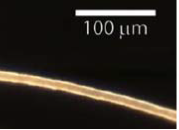 Question 1 (4 points) : en utilisant le document 1, indiquer la composition atomique de la molécule qui est le principal constituant des fibres de coton.Question 2 (5 points) : on réalise la combustion d’un échantillon de coton dans un flacon de dioxygène.Parmi les trois propositions suivantes, une seule équation de réaction modélise cette transformation chimique. Indiquer laquelle en expliquant pourquoi chaque proposition est correcte ou fausse.Proposition a :2 C6H10O5 + 12 O2 →12 CO2 + 10 H2OProposition b :2 C6H10O5 + 12 N2 →12 CO2 + 10 H2OProposition c :2 C6H10O5 + 12 O2 →12 CO2 + 10 H2O + NO2Question 3 (6 points) : le document 2 est une photographie, obtenue au microscope optique, de l’une des fibres naturelles présentées dans le tableau du document 1.Identifier la fibre, en exploitant les documents 1 et 2 et en conduisant un calcul.Partie II – Étude expérimentale de l’élasticité d’un fil de soie d’araignéePour mesurer la solidité d’un fil, on attache une de ses extrémités à un point fixe et on étudie son comportement lorsqu’on exerce une force croissante à l’autre extrémité.Pour chaque essai, on mesure la valeur de la force exercée et celle de l’allongement du fil. On trace ensuite la courbe « force/allongement » (voir document 3).Document 3 : courbe force/allongement d’un fil de soie d’araignée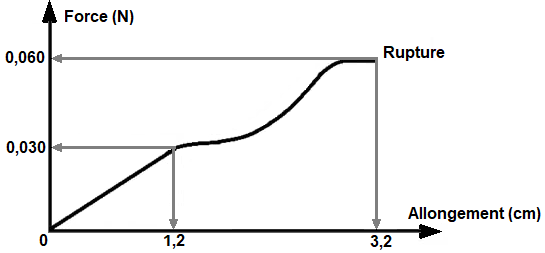 Données :Longueur initiale du fil : 6,5 cmIntensité de la pesanteur : g = 9,8 N/kgQuestion 4 (6 points) : en utilisant le document 3, calculer en grammes la masse maximale que l’on peut suspendre au fil de soie d’araignée sans le rompre.Question 5 (4 points) : rédiger un protocole expérimental permettant d’obtenir les mesures utilisées pour tracer la courbe du document 3. On pourra s’aider d’un schéma légendé.Fibre naturelleDiamètre(μm) de lasection d’un filMasse (g) d’un kilomètre de filComposants principauxComportement à la chaleurCheveu humainde 60 à 805,1 x10-1KératineC38H64 N11O14SCotonde 17 à 303,2 x10-1Cellulose (87 %)C6H10O5 etEau (7 %)Jaunit à 120° C, puis se décompose à 150° C, puis s’enflamme et continue de brûler.Soie d’araignéede 4 à 16 1,4 x10-2GlycineC2H5NO2 etAlanineC3H7NO2Laine de mérinosde 20 à 40 2,6 x10-1KératineC38H64N11O14SJaunit à 100° C, puis se carbonise à 200° C.S’enflamme difficilement